องค์การบริหารส่วนตำบลบ้านแหร ปีที่ 1 ฉบับที่ 1 ประจำเดือน มกราคม 2557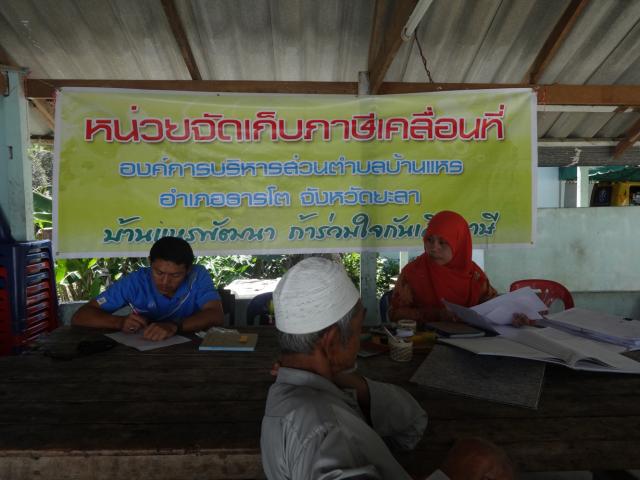 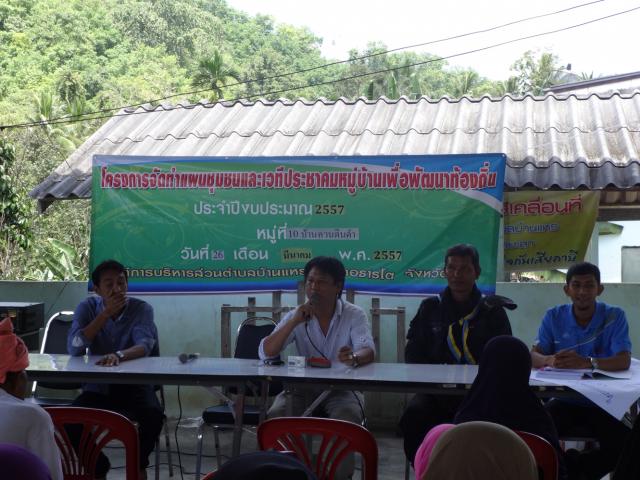 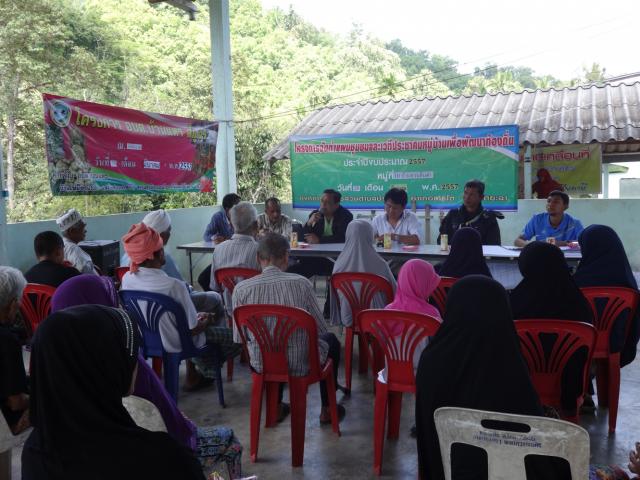 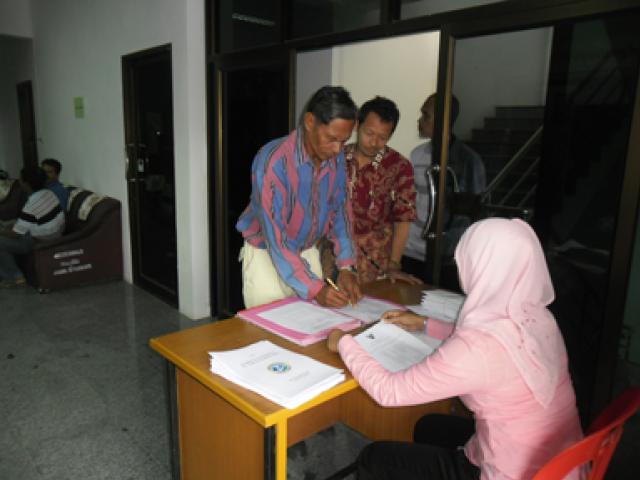 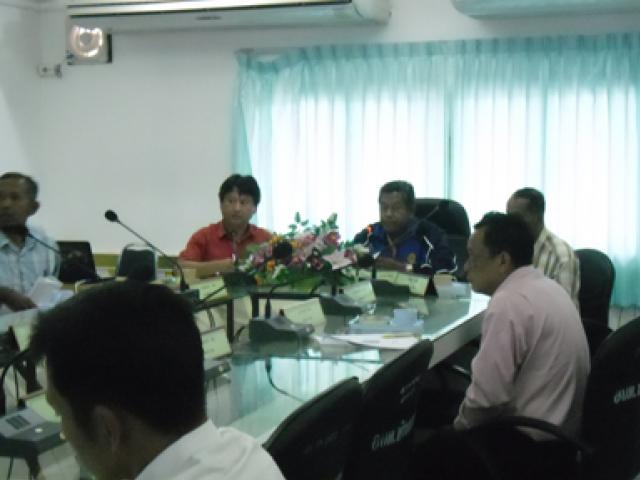 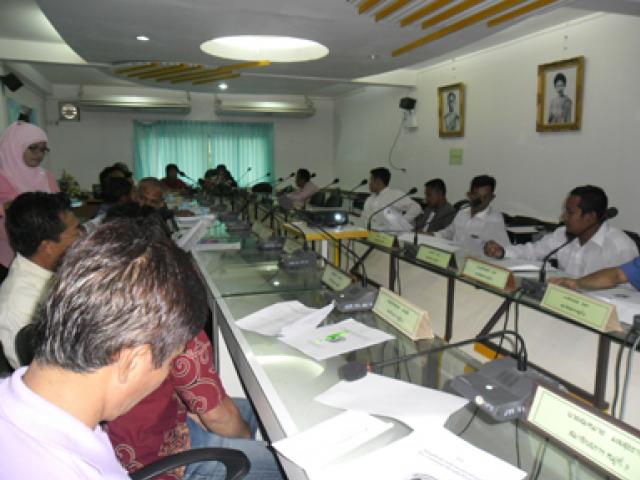  ประชาสัมพันธ์ผลการดำเนินงานตามแผนจัดหาพัสดุ   1. ประกาศใช้ข้อบัญญัติตำบลประชาสัมพันธ์จัดทำแผนการชำระภาษี                     2. ประกาศรับสมัครแข่งขันฟุตบอลประชาสัมพันธ์ตรวจรับงานจ้าง                                3. ประกาศรายงานติดตามและ ประเมิลผลแผนพัฒนาสามปี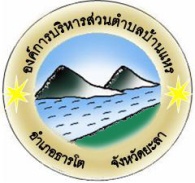 